Інформація про аспірантаІнформація про наукового керівника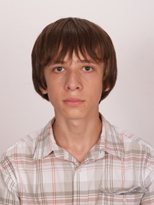 Волкогон Іван Віталійовичi_volkohon@ukr.net   ФакультетЗахисту рослин, біотехнологій та екології   КафедраЗагальної екології, радіобіології та безпеки життєдіяльності  Спеціальність091 -БіологіяТема дисертаціїОцінка целюлозоруйнуючої активності мікробіоти на забруднених радіонуклідами дерново-підзолистих ґрунтахТермін навчання15.09.20–15.09.24Форма навчанняочнаGoogle ScholarПІБГудков Ігор МиколайовичПосадапрофесор кафедри загальної екології, радіобіології та безпеки життєдіяльностіНауковий ступіньдоктор біологічних наукВчене званняпрофесорORCID0000-0003-3297-6190https://orcid.org/0000-0003-3297-6190ResearcherIDGoogle Scholarhttps://scholar.google.com.ua/citations?user=5INPgbEAAAAJ&amp;hl=ruНаукові публікації за темою дисертації у вітчизняних виданняхГудков І.М., Кудяшева А.Г.Вплив радіонуклідного забруднення Середовища природними та штучними радіонуклідами на наземні угруповання рослин і тварин / Науковий вісник НУБіП України. 2017. Вип. 270. С. 31–44;Паренюк О.Ю., Шаванова К.Є., Іллєнко В.В., Сімутін І.О., Самофалова Д.О., Рибалка В.Б., Нанба К., Такаси Т., Гудков І.М.  Біорізноманіття мікрофлори у зруйнованому четвертому енергоблоці Чорнобильської АЕС / Ядерна фізика та енергетика. 2017. Т. 18, № 2. С. 179–187 (База даних Scopus);Паренюк О.Ю., Сімутін І.О., Самофалова Д.О., Рубан Ю.В., Іллєнко В.В., Нестерова Н.Г., Гудков І.М. Підходи до in silico аналізу метрик різноманіття мікробіому забруднених радіонуклідами ґрунтів // Біоресурси і природокористування. 2017. Т. 9, № 5–6. С. 10–16. http://journals.nubip.edu.ua/index.php/Bio/article/view/9585/8571Гудков І.М., Кудяшева А.Г. Вплив радіонуклідного забруднення середовища природними та штучними радіонуклідами на наземні угруповання рослин і тварин // Науковий вісник НУБіП України. 2017. Вип. 270. С. 31–44.Грубська Л.В., Гудков І.М., Клепко А.В., Трофіменко О.В. Особливості впливу гострого локального гамма-опромінення щурів на стан їх репродуктивної системи та сперматогенез // Науковий вісник НУБіП України. 2017. Вип. 270. С. 184–193.Грубська Л.В., Горбань Л.В., Гавриш І.Т., Канюк С.М., Саковська Л.В., Клепко А.В., Гудков І.М. Особливості гормональної регуляції сперматогенезу після гострого опромінення тазової ділянки лабораторних тварин // Наукові праці Чорноморського державного університету імені Петра Могили. Серія «Техногенна безпека. Радіобіологія». 2017. Т. 289, вип. 277. С. 130–135.Гудков І.М. Академік Д.М. Гродзинський – видатний радіобіолог, педагог, громадський діяч / Вісник НАН України. 2018. № 7. С. 25–32;Бондар Ю.О., Гудков І.М. Особливості росту та морфогенезу сосни звичайної у зоні радіаційного впливу аварії на Чорнобильській АЕС /  Науковий вісник НУБіП України. 2018.  Вип. 287. С.  182–190.Гудков І.М., Лазарєв М.М. Проблеми реабілітації та повертання до використання забруднених радіонуклідами ґрунтів // Агрохімія і ґрунтознавство (Міжвідомчий тематичний науковий збірник. Спеціальний випуск до ХІ з’їзду ґрунтознавців та агрохіміків України; Харків, 17-21.09.2018 р.). Харків: НААН України, 2018. С. 83–91.Бондар Ю.О., Гудков І.М. Особливості росту та морфогенезу сосни звичайної у зоні радіаційного впливу аварії на Чорнобильській АЕС // Науковий вісник НУБіП України. 2018. Вип. 287. С.  182–190.Грубська Л.В., Гудков І.М., Клепко А.А., Андрейченко С.В. Аналіз ростових та запліднюючих властивостей гамма-опроміненого пилку тютюну духмяного //  Науковий вісник НУБіП України. 2018. Вип. 287. С.  191–199.Гудков І.М., Лазарєв М.М. Ремедіація забруднених радіонуклідами територій внаслідок радіаційних аварій // Науковий вісник ВАНО. 2019. Вип. № 2 (25).    С. 279–283.Klepko A.V., Andreichenko S.V., Hudkov I.M. Dinamics of gamma-irradiation damage and recovery development in reproductive organs and sperm // Біоресурси і природокористування. 2019. Т. 11, № 5-6. С. 48–57.Іллєнко В. В., Паренюк О. Ю., Шаванова К. Є., Нестерова Н. Г., Рубан Ю. В., Шпирка Н. Ф., Гудков І. М.. Надходження 137Cs у рослини бобової культури (Vicia sativa L.) за впливу комплексних бактеріальних препаратів. Фактори експериментальної еволюції організмів. 2019. Т. 24. С. 98-103. http://nbuv.gov.ua/UJRN/feeo_2019_24_18Kashparova O., Khomutinin Yu., H.-C. Teien, Gudkov I. Excrection of 137Cs from silver Prussian carp (Carassius gibello) at 5oC temperature // Наукові доповіді НУБіП України. 2020. № 4 (86). P1-10 http://dx.doi.org/10.31548/dopovidi2020.04.008Клепко А.В., Кондратова Ю.А., Гудков І.М. Роль природних антиоксидантів сім’яної рідини кролів в забезпеченні активності сперматозоїдів після іонізуючого опромінення // Фактори експериментальної еволюції організмів. Т. 26. 2020. С. 132–138.Кашпарова О.В., Павленко П.М., Левчук С.Є., І.М. Гудков. Виведення 137Сs з організму карася сріблястого (Сarassius gibelio) при різній температурі води в реальних умовах чорнобильської зони відчуження // Наукові доповіді НУБіП України. 2020. № 6 (88) http://dx.doi.org/10.31548/dopovidi2020.06.003Павленко П.М., Кашпарова О.В., Левчук С.Є., Гречанюк М.О., Гудков І.М., Кашпаров В.О. Вплив додаткового «чистого» годування на вміст  90Sr і 137Cs в  карасях сріблястих (Carassius gibelio) в Чорнобильській зоні відчуження // Ядерна фізика та енергетика. 2021. Т. 22, № 3. С. 272-283 (База даних Scopus).Наукові публікації в закордонних виданняхКудяшева А.Г., Башлыкова Л.А., Гудков И.Н. Отдаленные последствия радиационных аварий для мышевидных грызунов в зоне отчуждения Чернобыльской АЭС  // Вестник Института биологии Коми НЦ УрО РАН. 2017. № 4 (202). С. 32–39.Паренюк О.Ю., Шаванова К.Є., Іллєнко В.В., Симутин І.О., Самофалова Д.О., Рибалка В.Б., Нанба К., Такаси Т., Гудков І.М.   Изменение микробиома в помещениях аварийного энергоблока Чернобыльской АЭС /  Радиационная біологія. Радиоэкология.  2018. Т. 58, № 2. С. 195-204 (База даних Scopus).Наукові проекти / грантиНауково-дослідної роботи по проєкту НФДУ згідно договору № 200/01/0489 «Целюлозоруйнуюча активність мікрофлори ґрунтів Українського Полісся в умовах радіоактивного забруднення та її участь у ґрунтоутворюючих процесах (включаючи пірогенно трансформовані ґрунти)» (2020-2021 рр.). Виконавець.Тема № 110/79 «Закономірності впливу радіонуклідного забруднення території на біорізноманіття ґрунтової мікрофлори» (2016–2018 рр.). Науковий керівник.Тема № 110/100 «Вивчення поведінки та прогнозування стану мікрофлори на об’єктах ядерного паливного циклу» (2017–2019 рр.). Відповідальний виконавець.